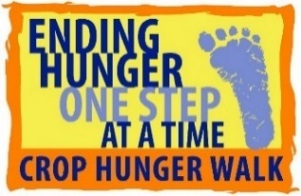 2021 DAYTON AREA CROP Hunger WalkInformation for College Hill CROP Walk ParticipantsWe invite you to take part in the Dayton Area CROP Hunger Walk on Sunday, October 3, 2021. The MetroParks are not taking reservations yet so we will not be able to meet at our regular walk place at Island and Triangle MetroPark. However, Shiloh UCC Church in Dayton (Main St. & Philadelphia) has invited us to walk starting in their parking lot and in the adjacent cemetery. In addition to this physical walk, you may instead (or also) do a virtual walk.We encourage you to begin thinking now about being a walker yourself or a sponsor of others who walk. Your liaison, Larry Hollar, will provide each walker with an envelope to collect checks and cash. He will also let you know how to register online as a walker and how to donate online to support a walker or to the entire College Hill team. So let Larry know if you plan to walk! If you can’t walk at Shiloh Church, here are some virtual walk ideas from last year that we can try: A mini-walk around our church or in your neighborhood on Oct. 2-3? Walking from home with signs and CROP shirts, recording your walk on social media? A week of hunger reflections via Zoom, with a gathered, socially-distanced walk together on Oct. 3? A “spirit walk” for those who can’t actually walk? All are great ways to engage virtually!Our College Hill team is already registered on https://www.crophungerwalk.org/daytonoh. So walkers can now set up your own donation hubs within our team’s page, and we can celebrate online donations as our team amount increases. We always encourage online donations at the Walk’s secure web site: https://www.crophungerwalk.org/daytonoh. Checks and cash will also be gratefully accepted and you can give those to the walker(s) you support. They will then give those donations to Larry Hollar or if necessary bring them to the walk.Remember that our Dayton Foodbank receives 25% of the Walk proceeds, while Church World Service receives 75%. So together we work to end hunger at home and abroad! Last year’s Walk raised more than $11,500 and College Hill led all other faith communities with $1,855 —so let’s exceed that in 2021.Here are some important details for the day of the Walk at Shiloh Church:  This year we will have a rolling start time.  Teams may register between 1:00 – 3:00 p.m. on October 3, and complete walking by 4:00 p.m.  So we will make a plan with our College Hill team walkers for the time we want to meet to begin walking between 1:00 – 3:00 p.m.When we arrive at the Walk, I personally as Team Leader will go to the Registration Table to register our Team. While I am doing that, our Team members should go to the Walker Sign-in Table to record your presence and officially sign in for the Walk.I want to bring all the Walker envelopes to turn in to our Walk Treasurer at the Registration Table at the Walk. So walkers, please turn those envelopes in to Larry Hollar by October 2. After everyone has registered, all our walkers will have our picture taken as a group by the Walk photographer. Also please send me your Walk photos to share with CROP.After our team photo is taken, a CROP Walk planning team member will pray with us and send us off on the Walk.  The Walk will happen rain or shine. If there is severely adverse weather, I will instruct you what to do.  Hungry people need our support, even if our weather is bad!Questions? Contact your Walk liaison Larry Hollar, 937-643-3168 or larryhollar@gmail.com.Thank you for supporting the 2021 Dayton Area CROP Hunger Walk!